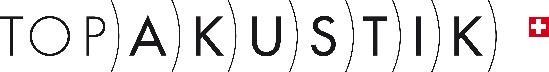 Topakustik Perfo Panels – All areas in blue are to be modified per your individual projectGuide Specification for 09 84 13/09 84 33/09 84 36/09 51 26/09 54 26PART 1 – GENERALDescription of ScopeAcoustic wood panels, with perforation on face and rear, with either wood veneer, melamine, or paint finishMounting system as describedTrim and accessoriesRelated Work by OtherWall structure, including any substrates or supporting structureElectrical fixtures, Lighting fixtures, and mechanical fixturesFiberglass or mineral wool behind acoustic woodCustom trim or hardware not provided by Topakustik®Related SectionsSection 06 40 00 – Architectural WoodworkSection 09 20 00 – Plaster and Gypsum BoardSection 09 82 00 – Acoustical TreatmentDivision 15 Sections – MechanicalDivision 16 Sections – ElectricalDivision 17 Sections – AVDivision 21 Sections – FireAlternatesPrior Approval: Unless otherwise provided for in the Contract documents, proposed product substitutions may be submitted no later than TEN (10) working days prior to the date established for receipt of bids. Acceptability of a proposed substitution is contingent upon the Architect's review of the proposal for acceptability and approved products will be set forth by the Addenda. If included in a Bid are substitute products that have not been approved by Addenda, the specified products shall be provided without additional compensation.Submittals that do not provide adequate data for the product evaluation will not be considered. The proposed substitution must meet all requirements of this  section, including but not necessarily limited to, the following: Single source  materials suppliers (if specified in Section 1.5); Underwriters' Laboratories  Classified Acoustical performance; Panel design, size, composition, color, and finish; Suspension system component profiles and sizes; Compliance with the referenced standards.ReferencesASTM C 423: Standard Test Method for Sound Absorption and Sound Absorption Coefficients by the Reverberation Room Method; 1990.ASTM E 84: Standard Test Method for Surface Burning Characteristics of Building Materials; 1991.AWI (QSI): Architectural Woodwork Quality Standards Illustrated; 2003. System DescriptionDual method sound absorption through tuned resonant absorption and open area transmission of sound to fiberglass behind. Additional low frequency absorption can be provided through specification below by means of a dual diameter rear perforation (T hole).Performance RequirementsMaterial must meet performance data as indicated below and measured according to ASTM C423 or ISO 354. Typical patterns of Topakustik Perfo materials are listed with the vertical spacing (in mm) / horizontal spacing (in mm) / Hole diameter (in mm), and are followed with either the letter M (single diameter hole), T (dual diameter hole) or R (no rear perforation). Random incidence absorption data in third-octave bands for all typical Topakustik Perfo patterns are as follows:Quality AssuranceManufacturer QualificationsManufacturers other than those listed in Paragraph 2.1 are required to submit for approval prior to bidding per Section OneInstaller QualificationsInstaller for material must be an experienced installer approved by the wood acoustical product manufacturer. It is preferred that the installer be certified by manufacturer.Installer must have completed similar projects in design and extent to that indicated for this project with a record of successful in-service performanceInstaller must have at least 3 years of experience in similar project workInspectionAll work must past local codes and regulations or authorities that have jurisdiction over the project as well as inspection and approval of the architect.Single-Source ResponsibilityAll wood acoustic materials must be sourced from a single fabricator with in-house shop drawing capabilities, in-house finishing and assembly, and with resources to provide products of consistent quality in appearance and physical properties without delaying the project.StandardsManufacturer shall conform to Architectural Woodworking Institute quality standards.Fire Performance CharacteristicsPanels provided must have surface burning characteristics as determined by testing panel components in accordance with ASTM E84 test procedures. Depending on material core specified they must comply with the following:Class A (or 1) – Fire rated medium density fiberboard (MDF) B1 core with maximum flame spread rating: 25 and maximum smoke developed: 450Coordination of WorkCoordinate installation of acoustical material with installers of related work including, but not limited to, building insulation, gypsum board, light fixtures, mechanical systems, electrical systems, and sprinklers.SubmittalsProduct Data – Submit manufacturer’s technical data circling all applicable components for the specified product. For each unique item or type of material specified in this section a separate sheet shall be submitted.Samples – Submit physical samples of product to be supplied on the project that are typical of the veneer, finish, cut, and type specified. Sample shall be at least 6” x 6” in size.Shop Drawings – Submit drawings for all areas that contain the material including floor plans, elevations and RCPs where applicable.  Drawings will be created from architect supplied base drawings that are provided electronically. The drawings should show overall layout with dimensions, panel identification, and should define all attachments and perimeter circumstances. Coordinate drawings with any other trades that interact with the specified material. Field verify site conditions as required with dimensions on drawings.Certifications – Submit certifications from independent laboratories to prove that material is meeting the specification.Project ConditionsPrior to opening original packaging or installing material, ensure that the spaces are enclosed and completely weatherproof, all wet-work is complete and dry, all other trades above or behind wood acoustic materials is complete, and the building temperature and humidity conditions are consistently maintained at the levels indicated for the building once occupied.Project occupied humidity must be between 35%-60%.  Do NOT install products if humidity exceeds 65%.Project occupied temperature must be maintained between 64° and 85°FDelivery, Storage, and HandlingCoordinate crate sizes, weights, unloading options and delivery schedule with manufacturer prior to fabrication.Deliver material to site in the original, unopened packages and protect unopened packaging in a fully enclosed space from damage, moisture, direct sunlight, surface contamination, and any other mistreatment. Do not handle or unpack finished products until the material is ready to be installed and the project environmental requirements have been fully met.Before installing, product must acclimate in intended installation area and must be done at the intended operational temperature and humidity. This procedure of acclimatization is a length of at least 72 hours.Handle products with proper care to avoid chipping edges, scratching the surface, scuffing the material, denting the material, or damaging the units in any way.Protect installed product from any other trade work that must be completed in or around the area of installation.WarrantyProvide owner with manufacturer’s written warranty covering the products supplied against defects in material and workmanship of the product and manufacturer detailed installation instructions under normal operating conditions for a period of one (1) year from the date of shipment.Contractor shall warrant all work for one (1) year from final acceptance of completed work.Components used in the system that are not provided by manufacturer are not included in the manufacturer’s warranty. If material is installed in any method other than that which is suggested and required by manufacturer, warranty will not apply.MaintenanceExtra material is not included unless explicitly stated in quotation. If provided, materials must remain in original packaging and supplied to owner upon completion of project.PART 2 – PRODUCTS
ManufacturerTopakustik Perfo as manufactured by Topakustik®, NH Akustik + Design AG, 410-849-4333, www.topakustik.comProduct TypeTopakustik Perfo Panel Face pattern to be selected from below:Standard options: 20/20/10, 20/20/8, 20/20/6, 16/16/8, 16/16/6, 16/16/10-5, 16/16/10-4, 16/16/10-3, 16/16/10-2, 8/8/2, 8/8/1.2, 5.33/5.33/1.2, 4/4/1.2Where the first two numbers describe the distance between holes vertically and horizontally and the third number describes the diameter of the perforation. Where two numbers are listed with a dash, the first number describes the rear hole and the second number describes the face hole.Rear perforation as selected from below:M-hole perforation – single hole diameter from face to rear of panel  T-hole perforation – dual diameter holes on panel, smaller diameter hole at the face of the panel meeting the larger diameter hole at rear of panel. This option will serve to increase low frequency absorption performance.Reflective – No rear perforations. This option can be either with face “blind” holes for similar aesthetic, or with no holes at all. This option will have no acoustical absorption properties.Core:Class A fire rated medium density fiberboard (MDF) core (when tested according to ASTM E-84 procedures)Additional Core options:The substrate material shall or shall not be made with no-added urea formaldehyde The core material will or will not be FSC® Mix Credit. Core shall have Formaldehyde Emission Standard of E0 (European Standard) such that formaldehyde emissions must be equal to or less than 0.07 ppm.The core shall be Programme for the Endorsement of Forest Certification (PEFC) CertifiedSurface:Veneer shall be as follows:Wood species – as selected by architect (please indicate FSC® or not)Grain cut – (e.g. quartered, plain, rift, rotary, etc.)Matching within panel – (e.g. slip, book, pleasing, random, etc.)Matching between panels / Sequencing – as required by architect (may result in higher cost), if none specified a random matching will be applied with colors mixed for the most consistent appearance possible.Melamine shall be as follows:Standard Beech (xxx), Maple (xxx), or White (xxx)Standard metallic (xxx)Custom laminate as selected by architect (subject to additional cost)Paint finish shall be as follows:RAL # as selected by architectCustom paint color as selected by architectOptional clear coat protective varnish over paint finish as specified by architect (recommended for wall areas)Finish:If veneer, choose from the following:Natural lacquer with matt finishClear coat with gloss as specified by architectStain color as specified by architect and defined with control sampleTinted varnish as specified by architect and defined with control sampleOr unfinished.Material size shall be xx” length (xx mm) and xx” width (xx mm), or as shown on drawings, consult factory for maximum sizes for core boards, maximum dimension in either direction is 1280 mm (50.39”)Edge conditions to be as follows:Unfinished edges on all sides of panelsEdgebanding on all sides of panelsSpline joint, including spline member, between panels on all sidesTongue and groove joint in direction with panel veneer grainBorder:Perforations on panel face stop short of panel edge by xx” (xx mm)Backing: Black, nonwoven glass fiber matt (60 g/m2 density) shall be adhered to rear of panelAcoustic insulation to be included behind panels as specified by architect and provided by installer (typically 1” thick 6 lb/ft3 density fiberglass)AccessoriesEdge moldingType 1 – T-shaped molding dimensions 13 mm x 44 mm, includes wood blockingType 2 – Thick block edge molding dimensions 50 mm x 30 mm, includes wood blockingType 3 – Rounded edge molding dimensions 50 mm x 30 mm, includes wood blockingType 21 – Aluminum corner trim (single blade protrusion) 35 mm x 3 mmType 22 – Aluminum corner trim (arrow shaped unit) 10 mm face dimensionType 23 – Aluminum corner trim (inside L-shape) 12 mm face dimensionType 24 – Wood corner trim (solid block design) 30 mm x 30 mm face dimensionType 25 – Wood end trim (rectangular design) 50 mm x 16 mmType 26 – Aluminum end trim (L-shape) 20 mm x 3 mmType 27 – Wood corner trim (L-shaped design) 30 mm x 30 mmCutout options for panels:If required cutouts can be factory completed with unfinished edges and perforations not held backCutouts factory completed with perforations held back from edge of cutoutCutouts factory completed with full finished edges at cutInstallation OptionsEPM Hardware for removable mount, z-profile metal piece screwed to rear of panel in field, wood batten with custom rabbet to accept metal piece provided to be attached to substrate.Z-clip installation, clips supplied by installerDirect Mount installationFor all options above please indicate if blind holes are required and whereManufacturing Quality ControlManufacturing facility for planks shall be ISO 9001 certified and provide certification documentation upon request by Architect.ToleranceManufactured units will be fabricated with a tolerance of – 0.10 mm (for perforations); 0.50 mm (for final product dimensions)
PART 3 - EXECUTION
ExaminationGeneral – Examine installation areas for compliance with all manufacturer and project environmental requirements. Ensure that uninstalled products have been handled correctly and have acclimated to the final environmental conditions. Review all substrates and structural framing to watch planks will attach or that will be adjacent to panels, with installer present, for compliance and adherence to project requirements, specifications, and manufacturer suggestions. Inspect installation areas to confirm that all surfaces are dry, clean, level, plumb, and constructed according to contract documents. Do not proceed with installation until unsatisfactory conditions are corrected and approved.Coordination – Coordinate with other trades in the vicinity of installation for Topakustik materials. All wet work must complete and dry. Coordinate with all other trades to verify that components that will integrate with Topakustik system have been addressed and clarified prior to installation of material.PreparationLayout – If necessary take field dimension measurements prior to fabrication of acoustical material and coordinate information with manufacturer. Contractor shall measure applicable areas to confirm location of panel supports in accordance with installation instructions.Protection – Protect all adjacent surfaces from possible damage during installation of material.InstallationGeneral – Install wood planks as per manufacturer’s guidelines, industry standards, and as they are shown in the architectural contract drawings.Expansion and Contraction – Panels must be installed such that all joints allow for the material to expand and contract with temperature and humidity changes. Failure to follow this guideline will result in panels that buckle or warp over time.CoordinationCoordinate all other work that interacts with wood panel system with general contractor and site superintendents. Contractor shall not use wood paneling to support the weight of any other building element or component.AdjustmentAdjust panels during installation and after to ensure that all surfaces, joints, and perforations are aligned, and that all units are flush, level and plumb. Adjust any access panels to ensure that all hardware is secure and that all panels are operable.Installation labor for removal and replacement of product deemed to be improperly installed and/or not conforming to specified installation instruction, shall be the responsibility of the installing contractor.CleaningClean exposed surfaces of planks after installation is complete. Comply with manufacturer’s cleaning and maintenance instructions. Remove all dust with vacuuming and do not scratch exposed surfaces with any metal components to vacuums or other cleaning appliances. Do not use abrasive cleaners or cloths that can scratch wood finishes.  Remove any dirt, dust, grease, oils and fingerprints.Upon completion of work, all exposed surfaces must be covered and protected from any damage or soiling until project substantial completion and owner occupancy.RepairRemove and replace at no additional charge any materials that cannot be repaired or cleaned to the Owner’s and Architect’s satisfaction.Panels with veneered surface are real wood products. Should replacement for any reason be required, the manufacturer cannot guarantee the exact matching of grain, pattern, and color. Every effort will be made to maintain the overall appearance, however, natural variations in grain, texture, shade, and aging may occur in varying site conditions.END OF SECTIONTopakustik Perfo (Surface Mount – 2” total system depth)Topakustik Perfo (Surface Mount – 2” total system depth)Topakustik Perfo (Surface Mount – 2” total system depth)Topakustik Perfo (Surface Mount – 2” total system depth)Octave Band (Hz) Absorption CoefficientsOctave Band (Hz) Absorption CoefficientsOctave Band (Hz) Absorption CoefficientsOctave Band (Hz) Absorption CoefficientsOctave Band (Hz) Absorption CoefficientsOctave Band (Hz) Absorption CoefficientsNRCPerforation ⌀ (in mm)O.C. spacingHole StyleOpen1252505001000200040001020 / 20M19%0.160.630.960.940.750.680.80820 / 20M12%0.180.640.870.760.570.490.70620 / 20M7%0.200.610.700.550.390.330.55816 / 16M19%0.180.430.931.080.750.620.80616 / 16M11%0.180.500.980.930.510.350.755-10 (face-rear)16 / 16T0.150.631.060.930.660.530.804-1016 / 16T0.150.661.080.820.510.350.753-1016 / 16T0.150.721.030.590.320.210.652-1016 / 16T0.190.830.720.300.160.130.5028 / 8T0.120.631.130.770.430.270.751.28 / 8T0.150.830.790.340.170.130.551.25.33 / 5.33T0.210.861.090.670.390.290.751.24 / 4T0.110.641.120.840.540.440.80Topakustik Perfo (Cavity/Suspended Mount – 8.5” total system depth)Topakustik Perfo (Cavity/Suspended Mount – 8.5” total system depth)Topakustik Perfo (Cavity/Suspended Mount – 8.5” total system depth)Topakustik Perfo (Cavity/Suspended Mount – 8.5” total system depth)Octave Band (Hz) Absorption CoefficientsOctave Band (Hz) Absorption CoefficientsOctave Band (Hz) Absorption CoefficientsOctave Band (Hz) Absorption CoefficientsOctave Band (Hz) Absorption CoefficientsOctave Band (Hz) Absorption CoefficientsNRCPerforation ⌀ (in mm)O.C. spacingHole StyleOpen1252505001000200040001020 / 20M19%0.360.790.870.850.750.670.80820 / 20M12%0.380.720.760.720.560.470.70620 / 20M7%0.380.600.610.540.390.300.55816 / 16M19%0.580.921.040.890.750.610.90616 / 16M11%0.520.900.960.720.510.370.755-10 (face-rear)16 / 16T0.420.840.910.860.720.540.854-1016 / 16T0.420.840.860.780.560.390.753-1016 / 16T0.430.820.770.610.370.240.652-1016 / 16T0.490.730.530.330.190.150.4528 / 8T0.320.880.930.790.460.290.751.28 / 8T0.410.760.600.360.180.100.501.25.33 / 5.33T0.480.890.860.690.420.310.701.24 / 4T0.330.870.940.840.590.460.80